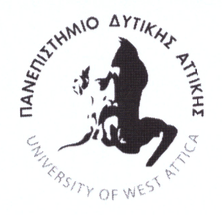 ΠΡΟΣΚΛΗΣΗ ΓΙΑ ΤΟΥΣ ΠΡΩΤΟΕΤΕΙΣ ΦΟΙΤΗΤΕΣ
ΤΟΥ ΑΚΑΔΗΜΑΪΚΟΥ ΕΤΟΥΣ 2019-20Με ιδιαίτερη ευχαρίστηση οι Πρυτανικές Αρχές του Πανεπιστημίου Δυτικής Αττικής καλωσορίζουν τους πρωτοετείς φοιτητές και τους προσκαλούν σε μια ιδιαίτερη μουσική εκδήλωση υποδοχής τους, η οποία είναι ευγενική και αφιλοκερδής προσφορά από τον NiVo και τους συνεργάτες του, την Πέμπτη 17/10/2019 και ώρα 7:00 μ.μ. στον Κεντρικό Διάδρομο της Πανεπιστημιούπολης Άλσους Αιγάλεω (Αγίου Σπυρίδωνος , Τ.Κ. 12243).Ο κ. Νικόλαος Βουρλιώτης (NiVo) είναι δημοφιλής ράπερ και ηθοποιός, όπως και ιδρυτικό μέλος του διεθνούς και πολυβραβευμένου συγκροτήματος Goin' Through, που έχει 25ετή επιτυχημένη παρουσία. Αναδείχθηκε πρώτος Δημοτικός Σύμβουλος Αγίας Βαρβάρας (2019) και είναι Αντιδήμαρχος Πολιτισμού και Αθλητισμού του Δήμου.Ελεύθερη είσοδος.